VietnamVietnamVietnamVietnamJune 2027June 2027June 2027June 2027SundayMondayTuesdayWednesdayThursdayFridaySaturday12345International Children’s Day6789101112Mid-year Festival131415161718192021222324252627282930Vietnamese Family DayNOTES: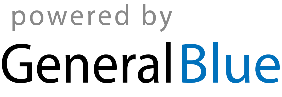 